  Szkoła Podstawowa Nr 142 w Łodzi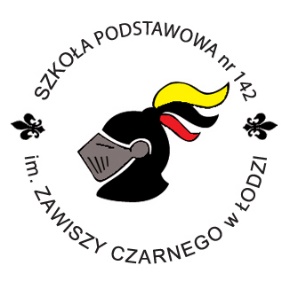 im. Zawiszy Czarnego ul. Łupkowa 6,  91-527 Łódźtel/fax: (42)659-76-38; tel. kom.500-133-696SZKOLNY ZESTAW PODRĘCZNIKÓW 
obowiązujący w Szkole Podstawowej nr 142 im. Zawiszy Czarnego w Łodzi 
w roku szkolnym 2020/2021Oddziały, w których program jest realizowanyPrzedmiotTytuł i autorzy podręcznikaNauczyciel realizujący zajęciaKl. I edukacja wczesnoszkolnajęz. angielskireligia“Nowi Tropiciele” (cz. 1 – 5) WSiP“Hello Explorer 1 z 2” płytami CD, Heath J., Nowa Era 2017„Jesteśmy w rodzinie Pana Jezusa. Podręcznik do nauczania religii rzymskokatolickiej do kl.I ks.Jana Szpety i Danuty Jackowiak. Rok wydania: 2015, nr AZ-11-01/10-PO-/11mgr Magdalena Michlińskamgr Ewelina Jastrzębowskas. Monika Maliszewska Kl. IIedukacja wczesnoszkolnajęz. angielskireligia“Elementarz odkrywców 2” (cz. 1 – 4), Hryszkiewicz E., Nowa Era 2018““Hello Explorer 2” z 2 płytami CD, Heath J., Nowa Era 2018 „Kochamy Pana Jezusa. Podręcznik do nauczania religii rzymskokatolickiej do kl. II ks. Jana Szpety i Danuty Jackowiak. Rok wydania: 2015, nr AZ-12-01/10-PO-/11 mgr Barbara Kropidłowskamgr Dorota Pawlak mgr Ewelina Jastrzębowskas. Monika MaliszewskaKl. III a bedukacja wczesnoszkolnajęz. angielskireligia“Elementarz odkrywców 2” (cz. 1 – 4), Hryszkiewicz E., Nowa Era 2018“Hello Explorer 2” z 3 płytami CD, Heath J., Nowa Era 2018 „Przyjmujemy Pana Jezusa. Podręcznik do nauczania religii rzymskokatolickiej do kl.III ks.Jana Szpety i Danuty Jackowiak.  AZ-13-01/10-PO-1/13mgr Agnieszka Pawliczakmgr Magdalena AntczakMgr Agnieszka Pawliczaks. Monika MaliszewskaKl. IV jęz. polskijęz. angielskihistoriaprzyrodamatematykamuzykatechnikaplastyka informatykareligia“Nowe słowa na start!”, Klimowicz A., Nowa Era Nowa Edycja 2020-2022 


“LINK - dla klasy IV. Podręcznik z cyfrowym odzwierciedleniem” Sarah Phillips and Diana Anyakwo Konsultacja: Małgorzata Tetiurka, Diana Pye, Jessica Finnis 


„Wczoraj i dziś”  Nowa Era Nowa Edycja 2020-2022 “Tajemnice przyrody”  Nowa Era Nowa Edycja 2020-2022 „Matematyka z kluczem 4”, Braun M., Nowa Era Nowa Edycja 2020-2022Lekcja muzyki 4”, Gromek M., Nowa Era Nowa Edycja 2020-2022„Jak to działa”, Łabecka L.,  Nowa Era Nowa Edycja 2020-2022“Do dzieła”, Lukas J., Nowa Era Nowa Edycja 2020-2022“Lubię to 4”, Kęska M., Nowa Era Nowa Edycja 2020-2022mgr Katarzyna MadejArkadiusz Begier



mgr Katarzyna Jakubowskamgr Małgorzata Budynekmgr. Izabela Jerzmanowskamgr Liliana Ciszewskamgr E.Stańczakmgr E.Stańczakmgr. Izabela JerzmanowskaKl. V a bjęz. polskijęz. angielski

historiageografiabiologiamatematykamuzykaplastykazajęcia techniczneinfromatykareligia“Nowe słowa na start!”, Klimowicz A., Nowa Era “Steps Plus dla klasy V” Sylvia Wheeldon, Tim Falla, Paul A. Davies, Paul Shipton, Jacqueline Walkden, Christina de la Mare, Carla Leonard



Wczoraj i dziś”,  Nowa Era „Planeta nowa”,  Nowa Era Nowa“Puls życia”,  Nowa Era „Matematyka z kluczem”, Braun M., Nowa Era„Lekcja muzyki 5”, Gromek M., Nowa Era“Lubię to”, Kęska M., Nowa Era„Jak to działa”, Łabecka L.,  Nowa Era “Do dzieła”, Lukas J., Nowa Era „Kochamy Pana Jezusa. Podręcznik do nauczania religii rzymskokatolickiej do kl. V ks. Jana Szpety i Danuty Jackowiak. mgr Katarzyna MadejArkadiusz BegierEwelina Jastrzębowskamgr Katarzyna Jakubowskamgr Katarzyna Jakubowskamgr Małgorzata Budynekmgr Agnieszka Pabiniakmgr Izabela Pietrzakmgr Liliana Ciszewskamgr Anna Motylewskamgr Elżbieta Stańczakmgr Elżbieta Stańczakmgr Izabela Pietrzaks. Monika MaliszewskaKl. VI a bjęz. polskijęz. angielskihistoriageografia biologiamatematykamuzykazaj. techniczneplastykainformatykareligia“Nowe słowa na start!”, Klimowicz A., Nowa Era “Steps Plus dla klasy VI” Sylvia Wheeldon, Tim Falla, Paul A. Davies, Paul Shipton, Jacqueline Walkden, Christina de la Mare, Carla Leonard , Oxforf University Press
„Wczoraj i dziś”,  Nowa Era „Planeta nowa”,  Nowa Era Nowa“Puls życia”,  Nowa Era „Matematyka z kluczem 6”, Braun M., Nowa Era „Lekcja muzyki 6”, Gromek M., Nowa Era„Jak to działa”, Łabecka L.,  Nowa Era“Do dzieła”, Lukas J., Nowa Era “Lubię to 6”, Kęska M., Nowa EraKochamy Pana Jezusa. Podręcznik do nauczania religii rzymskokatolickiej do kl. VI ks. Jana Szpety i Danuty Jackowiak.mgr Katarzyna Madejmgr Dorota Korycka
Ewelina JastrzębowskaArkadiusz Begier

mgr Katarzyna Jakubowskamgr Kamil Mrózmgr Małgorzata Budynekmgr Małgorzata Budynekmgr.Izabela Jerzmanowskamgr. Agnieszka Pabiniakmgr Liliana Ciszewskamgr Anna Motylewskamgr.Izabela Jerzmanowskas.Monika MaliszewskaKl.VII a/bJęz.polski
Jęz.angielskiJęz. hiszpańskiHistoriaGeografiaMatematykaFizykaChemia BiologiaInformatykaPlastykaMuzykaReligia“Nowe słowa na start 7”, Kościerzyńska J., Nowa Era Nowa Edycja 2020/2022  “English Class - Poziom A2+ “ Bob Hastings, Stuart McKinlay, Arek Tkacz, Lynda Edwards, wydawnictwo Pearson 2017 “Espacio Joven Nivel A1”, Editorial Edinumen“Wczoraj i dziś 7”, Kłaczkow J., Nowa Era  Era Nowa Edycja 2020/2022“Planeta Nowa 7”, Malarz R., Nowa Era  Era Nowa Edycja 2020/2022“Matematyka z kluczem 7”, Braun M., Nowa Era  Era Nowa Edycja 2020/2022“Spotkanie z fizyką 7”, Francuz-Ornat G., Nowa Era  Era Nowa Edycja 2020/2022“Chemia nowej Ery 7”, Kulawik J., Nowa Era  Era Nowa Edycja 2020/2022“Puls życia 7”, Jefimow M., Nowa Era  Era Nowa Edycja 2020/2022“Lubię to 7”, Koba G., Nowa Era  Era Nowa Edycja 2020/2022“Do dzieła 7 ”Lukas J., Nowa Era  Era Nowa Edycja 2020/2022“Lekcja muzyki 7”, Gromek M., Nowa Era  Era Nowa Edycja 2020/2022„Spotkanie ze słowem” ks. Jan Szpetmgr Dorota KoryckaArkadiusz Begier
Ewelina JastrzębowskaMgr Monika OrczykMgr Katarzyna Jakubowskamgr Kamil Mrózmgr. Agnieszka Pabiniakmgr Michał Karbowiakmgr Małgorzata Budynekmgr Małgorzata Budynekmgr Izabela Pietrzakmgr Anna Motylewskamgr Liliana Ciszewskamgr Ilona MaciaszekKl. VIII a/bJęz.polskiJęz.angielskiJęz. hiszpańskiHistoriaGeografiaMatematykaFizykaChemia BiologiaInformatykaWOSEDBReligia“Nowe słowa na start 8”, Kościerzyńska J., Nowa Era 

“English Class - Poziom B1”  Carolyn Barraclough, Suzanne Gaynor, Arek Tkacz, Sheila Dignen, Pearson 2017
“Espacio Joven Nivel A1+”, Sanchez M., Editiorial Edinumen 2018“Wczoraj i dziś 8”, Nowa Era “Planeta nowa 8”, Nowa Era “Matematyka z kluczem 8”, Braun M., Nowa Era “Spotkanie z fizyką 8”, francuz-Ornat G., Nowa Era “Chemia Nowej Ery”, Kulawik J., Nowa Era“Puls życia 8”. Sągin B., Nowa Era “Lubię to 8!”, Nowa Era                                                                                                      “Dziś i jutro 8”, Nowa Era          “Żyję i działam bezpiecznie”, Słoma J. Nowa Era„Aby nie ustać w drodze” ks. Jan Szpet                                                                                                                                   mgr Katarzyna Madejmgr Dorota KoryckaArkadiusz Begiermgr Monika Orczykmgr Katarzyna Jakubowskamgr Kamil Mrózmgr Izabela Pietrzakmgr Michał Karbowiakmgr Małgorzata Budynekmgr Małgorzata Budynekmgr. Izabela Jerzmanowskamgr Anna Motylewskamgr Izabela Pietrzakmgr Ilona Maciaszek